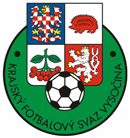 PROPOZICE TURNAJE VÝBĚRŮ OFS – MLADŠÍ DOROST2020I. Všeobecná ustanoveníPořadatel: Krajský fotbalový svaz Vysočina ve spolupráci s jednotlivými OFSOrganizátor: KM KFS VysočinaMísta konání: oznámí organizátor (KM KFS) v rozpise turnajů do konce září 2019Termíny: dle rozpisu turnajůRozhodčí: rozhodčí deleguje KFSSekretář: Stanislav Duben, (728 517 829, duben@fotbal.cz)II. Technická ustanoveníVěková hranice:   U 17 (hráči nar. od 1. 1. 2003 a mladší)Hrací systém:  viz rozlosování, každý s každým jedno kolově Startují: hráči uvedené věkové kategorie hrající soutěže OFS a KFS      mimo hráčů hrajících v oddílech, které startují v DIVIZNÍCH soutěžích (FŠ Třebíč, FC Slovan Havlíčkův Brod, FC VYSOČINA JIHLAVA, FC Žďas Žďár n.S., AFC Humpolec, FK Pelhřimov, FC Velké Meziříčí, Pernštejn Nedvědice). z jednoho klubu může startovat maximálně 6 hráčů uvedení v zápise o utkánípři utkání je možné využít max. 18 hráčů (soupiska)Hrací doba: utkání na venkovním hřišti  –  2 x 25 minut          (přestávka mezi poločasy 5 minut a mezi zápasy maximálně 10 minut)Střídání hráčů:  při utkáních je možné střídat všechny hráče hokejověHrací plocha venkovního hřiště: UMT  Kritéria pro umístění: za výhru 3 body, za nerozhodný výsledek 1 bodpořadí ve skupině a postup určuje: l. počet získaných bodů,2. výsledky vzájemných utkání,3. rozdíl branek,4. větší počet vstřelených branek,5. podíl vstřelených a obdržených branek.Pravidla:             10+1 dle pravidel fotbalu, míč velikosti č.5 Vyloučení:   projednávají příslušné DK                    (dle příslušnosti hráče ke klubu v soutěži v níž startuje )Dresy:  volbu dresů při utkáních na venkovním hřišti má domácí družstvo           (oznámí soupeří spolu s oznámením o místě konání a časech utkání )Hospodářské náležitosti: mužstva si hradí náklady na dopravu k utkáním z finančních prostředků OFS. KFS hradí veškeré náklady s uspořádáním všech turnajů.organizátor utkání (pořádající KFS)hradí náklady spojené s uskutečněním utkání na venkovních hřištíchobčerstvení všech hráčů při utkání na venkovních hřištích (čaj)občerstvení a náhrady rozhodčím – zaplatí jednoho rozhodčího. Na lajnách budou jako asistenti rozhodčího „laikové“ – na každé pomezní čáře bude z každého týmu jeden asistent rozhodčího.         (utkání na venkovním hřišti - 250 Kč za utkání)Zdravotní zabezpečení: zajišťuje organizátor utkání (pořádající KFS)Upozornění: povinností každého OFS je před utkáním vyplnit řádně soupisku o utkání s příslušným RT vedoucí týmů vypíší do zápisu o utkání klubovou příslušnost všech hráčů.Rozlosování meziokresní soutěže 2020Viz přiložená tabulka               Stanislav Duben předseda Komise mládeže KFS Vysočina 